Инструкция по выполнению заданий по учебной дисциплине «ЛИТЕРАТУРА»                          Пятница 06.11.202018 группа ОПОП «Повар, кондитер»  (6 часов)  Для выполнения задания вы должны зайти в систему дистанционного обучения (СДО)  Артинского агропромышленного техникума.  (ПУТЬ/ http://aat-arti.ru/   главная страница, вкладка , ввести логин и пароль, далее вкладка «Мои курсы», курс  «Русская литература  19 в.)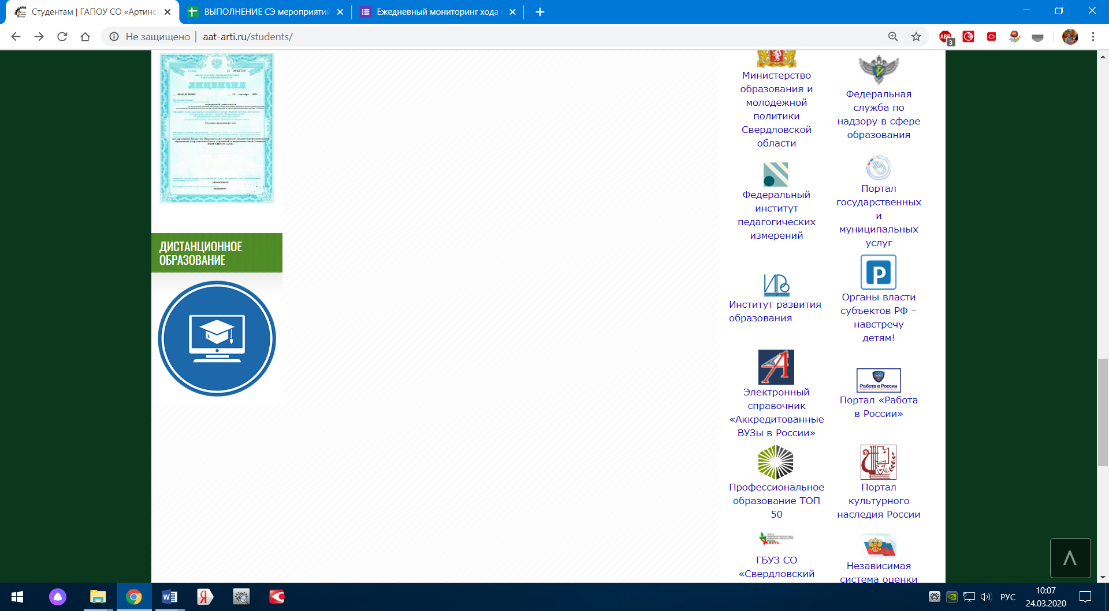 Задания:Тема 2.3. И.А. Гончаров – познакомиться с информационным ресурсом.Изучить биографию И.А. Гончарова.Тест по биографии И.А. Гончарова. (на оценку)Прочитать роман Гончарова «Обломов»Задание 17. Составление развернутого плана «День Обломова» (на оценку)Задание 18. Анализ главы «Сон Обломова» (на оценку)Уважаемые студенты! Внимательно читайте задания и отвечайте на поставленные вопросы прямо в СДО. Тесты онлайн, задания  - набираете текст самостоятельно, не копировать!!!За выполнение заданий на пятницу 6.11.2020 вы должны получить 3 оценки, если до конца недели не будут выполнены все задания, в журнал будут выставлены неудовлетворительные оценки. 